Giấy đăng ký này được thành lập thành 02 (hai) bản có giá trị như nhau và có hiệu lực kể từ ngày ký. Ngân hàng Nam Á giữ 01 (một) bản, Khách hàng giữ 01 (một) bản để làm cơ sở thực hiện.GIẤY ĐĂNG KÝ THAM GIA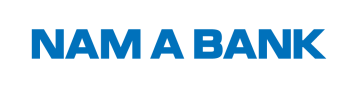 Chương trình “Giao dịch miễn phí cùng Nam A Bank”Số: _______/_______/_____________I. THÔNG TIN KHÁCH HÀNGTên pháp nhân:	Mã Khách hàng (CIF):	mở ngày:	tại:	Số tài khoản:……………………………………   mở ngày…………….tại:………………………………ĐKKD/QĐTL/GPĐT số:	cấp ngày:	 tại:	Địa chỉ trụ sở chính:	II. NỘI DUNGNam A Bank đồng ý cung cấp và Khách hàng đồng ý tham gia Chương trình “Giao dịch miễn phí cùng Nam A Bank” (sau đây gọi tắt là Chương trình) với nội dung như sau:Với mỗi Khách hàng mới mở tài khoản thanh toán, Nam A Bank tặng ưu đãi giao dịch miễn phí trên tài khoản thanh toán trong vòng 06 tháng  với tổng doanh số phí được miễn trong thời gian ưu đãi lên đến 20 triệu đồng.Thời hạn ưu đãi đến: ____/_____/______Điều kiện ưu đãi:- Khách hàng cam kết duy trì số dư tối thiểu 1.000.000VND hoặc ngoại tệ tương đương tại mọi thời điểm trên tài khoản thanh toán trong suốt thời gian ưu đãi.- Khách hàng đăng ký sử dụng Gói Combo tài khoản thanh toán.- Các giao dịch được áp dụng ưu đãi miễn phí bao gồm các giao dịch tại: Biểu phí giao dịch tại quầy và Biểu phí Ngân hàng điện tử thuộc Biểu phí Khách hàng doanh nghiệp Nam A Bank ban hành từng thời kỳ.III. CAM KẾT CỦA KHÁCH HÀNGDuy trì số dư tối thiểu 1.000.000VND hoặc ngoại tệ tương đương tại mọi thời điểm trên tài khoản thanh toán trong suốt thời gian ưu đãi tại khoản 2 Mục II;Sử dụng Gói Combo tài khoản thanh toán;Chúng tôi xác nhận đã được Nam A Bank tư vấn đầy đủ các thông tin về tiện ích và điều kiện tham gia Chương trình;Chúng tôi đã nhận, đọc, hiểu, chấp nhận và đồng ý bị ràng buộc bởi các điều khoản, điều kiện nêu trên và Biểu phí dịch vụ của Ngân hàng Nam Á (gồm cả những sửa đổi theo từng thời điểm); IV. XÁC NHẬN CỦA KHÁCH HÀNG	Ngày: ……….…..………...IV. XÁC NHẬN CỦA KHÁCH HÀNG	Ngày: ……….…..………...IV. XÁC NHẬN CỦA KHÁCH HÀNG	Ngày: ……….…..………...IV. XÁC NHẬN CỦA KHÁCH HÀNG	Ngày: ……….…..………...Người đại diện của pháp nhân(Ký tên và đóng dấu)Người đại diện của pháp nhân(Ký tên và đóng dấu)Kế toán trưởng(Ký, ghi rõ họ tên)Kế toán trưởng(Ký, ghi rõ họ tên)V. PHẦN DÀNH CHO NGÂN HÀNG	Ngày: ……….…..………...V. PHẦN DÀNH CHO NGÂN HÀNG	Ngày: ……….…..………...V. PHẦN DÀNH CHO NGÂN HÀNG	Ngày: ……….…..………...V. PHẦN DÀNH CHO NGÂN HÀNG	Ngày: ……….…..………...GIAO DỊCH VIÊNKIỂM SOÁT VIÊNKIỂM SOÁT VIÊNTRƯỞNG ĐƠN VỊ